Publicado en Madrid el 13/05/2017 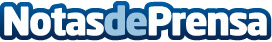  Cae el MILLÓN DE EUROS del Euromillones en la pionera App TULOTEROEs la PRIMERA VEZ EN ESPAÑA que una Aplicación móvil entrega un premio de más de UN MILLÓN DE EUROS.
El usuario recibió la noticia unos minutos después del sorteo. Es de Málaga y el boleto fue validado en Barcelona (Sant Cugat del Valles).
La App de referencia en compra de Lotería por móvil ya tiene más de  300.000 usuarios en EspañaDatos de contacto:Rebeca Camara669051175Nota de prensa publicada en: https://www.notasdeprensa.es/cae-el-millon-de-euros-del-euromillones-en-la-pionera-app-tulotero Categorias: Nacional Telecomunicaciones Madrid Cataluña Andalucia Emprendedores E-Commerce Dispositivos móviles Premios http://www.notasdeprensa.es